   2. Одна задача  - один шаг к достижению цели.   	Цель и задачи воспитания должны учитывать уровень развития классного коллектива, возраст детей и условия воспитания (город, деревня и т.д.).   Раздел III. Написание перспективного плана:   План на год составить трудно, желательно по полугодиям.   План пишется в соответствии со школьным планом воспитательной работы.   	Обилие мероприятий проходит мимо ребенка, не трогает  его души. Это тот случай, когда количество не перерастает в качество.  	План не есть нечто застывшее, он рабочий, в него можно вписывать дела по ходу работы.  	 Планирование - дело творческое, классный руководитель вправе избрать свой вариант, который в наибольшей степени соответствует педагогическим воззрениям, содержит необходимую информацию и является удобным для использования в повседневной работе.Раздел IV. Написание календарного плана на месяц.   Составив перспективный план, необходимо перейти к календарному плану – сетке (помесячно) с указанием недель.ГУО  «Средняя  школа  №1  г. Сенно  имени З.И. Азгура»ПАМЯТКАВ ПОМОЩЬ КЛАССНОМУ РУКОВОДИТЕЛЮ«Как составить перспективный план воспитательной работы с классом на учебный год»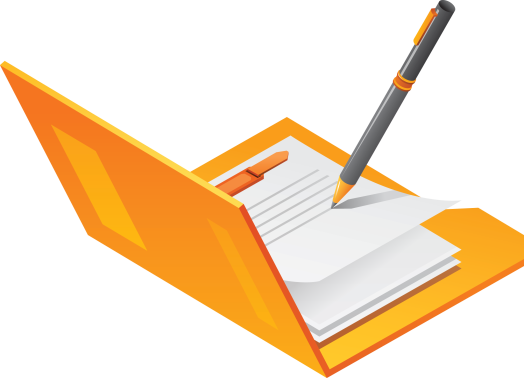 План – это средство повышения качества воспитательной работы классного руководителя. Он должен быть глубоким по смыслу, кратким и конкретным по содержанию. Необходимо помнить, что деятельность классного руководителя не должна сводиться к работе «ради плана». Главная цель деятельности – в соответствии с планом оказать «оперативную помощь детям в решении  их индивидуальных проблем, связанных с физическим и психическим здоровьем, социальным и экономическим положением, успешным продвижением в обучении, в принятии школьных правил; с эффективной деловой и межличностной коммуникацией, с жизненным, профессиональным, этическим выбором» (О.С.Газман).   Раздел I. «Анализ воспитательной работы за прошедший учебный год».  	Без анализа пережитого опыта совместной деятельности и общения, определения достижений и выяснения слабых мест воспитательного процесса в классе, без выявления тенденций личностного развития учащихся невозможно правильно наметить целевые ориентиры, определить приоритетные направления воспитательной деятельности на будущий учебный год, выбрать оптимальные формы, методы и приемы построения воспитательной работы.   Это можно сделать примерно так:   	В прошлом 20… -20…  учебном году передо мной как классным руководителем стояли следующие воспитательные задачи:    1.    2.    3.   В целом воспитательная работа в класса была …   Были организованы …   Класс активно участвовал …   Выяснилось, что …   Насторожили …   На решение этих проблем надо обратить внимание …   Необходимо в следующем году …   Особое внимание хотелось бы обратить …   	Таким образом, анализ работы за прошедший учебный год заставляет задуматься над решением следующих проблем в новом учебном году: …    Раздел II. «Цели и задачи воспитательной деятельности»   	Работа над планом начинается с определения цели, с постановки задач по достижению этой цели и результата.   Задач должно быть не более 2-3-х. Каждая задача должна быть сформулирована конкретно, строго определите их последовательность:   1. Пронумеровать.